Miejsce Pamięci związane z postacią Leonarda Gacy    W Świekatowie,  w którym służbę pełnił Leonard Gaca w latach  1931 – 1938, czwartego  września 2011 roku odbyła się wzruszająca uroczystość. Podczas niej na miejscowym cmentarzu parafialnym zasadzono Katyńskie Dęby Pamięci i odsłonięto dwie tablice pamiątkowe.  Celem było upamiętnienie zamordowanych  w kwietniu 1940 roku w Twerze miejscowych policjantów. Jedna z nich została poświęcona pamięci naszego bohatera Leonarda Gacy. Obok Dębu Pamięci dla uhonorowania starszego aspiranta Leonarda Gacy  znajduje się pamiątkowy obelisk z płytą, na której została podana data i miejsce urodzenia, rok i miejsce oraz okoliczności śmierci.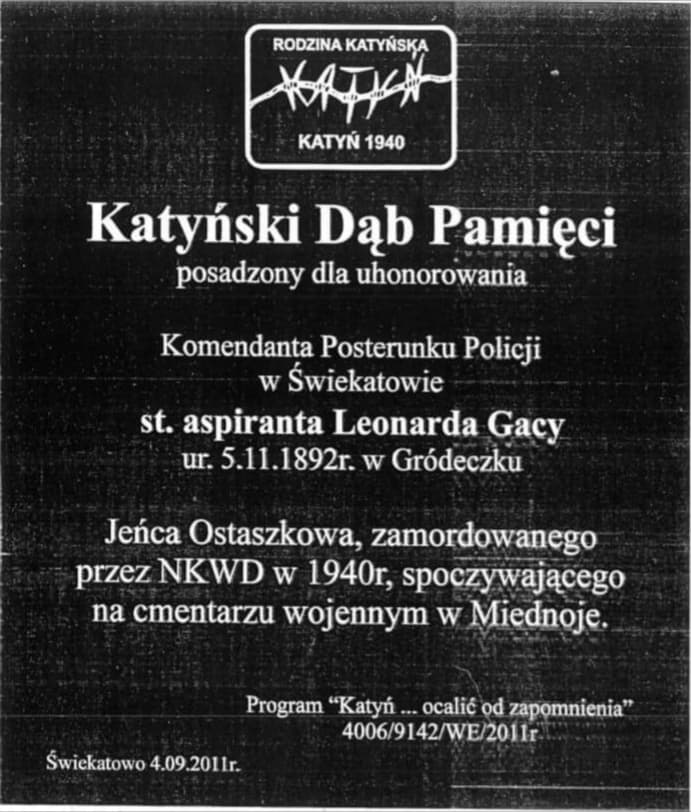 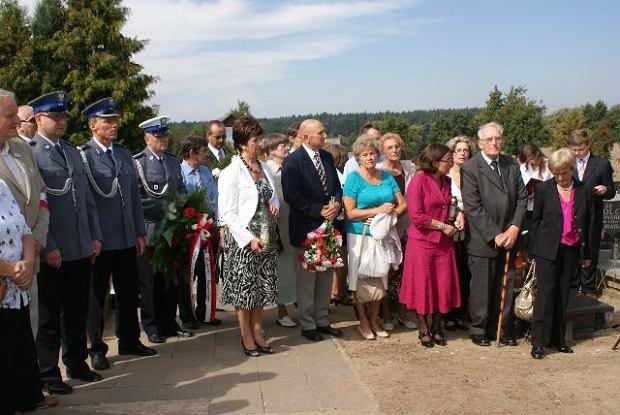          Zdjęcie z uroczystości. Oparty o laskę Zefiryn Jędrzyński, zięć Ś. P.             Leonarda Gacy w otoczeniu członków najbliższej rodziny. Z  ich prawej        strony delegacja policji województwa kujawsko-pomorskiego.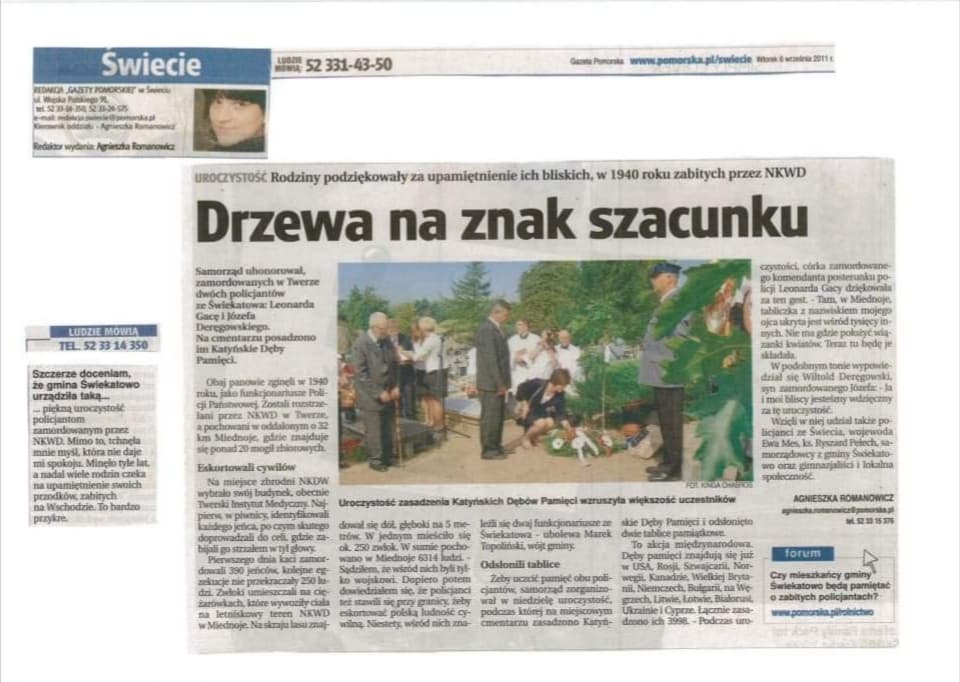 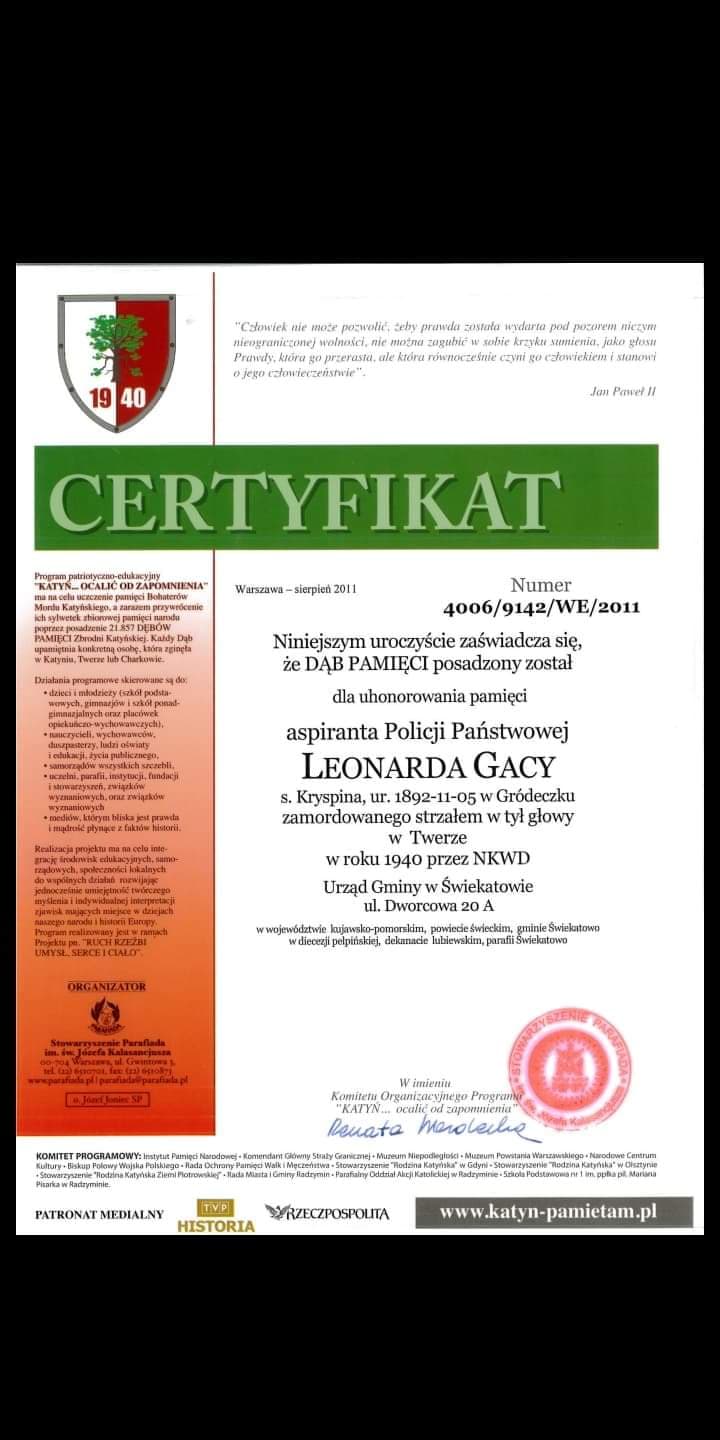 